P3 Maths Grid19th – 22nd  May	Look at the Maths problems below. Try as many as you can and see how you get on…   mild               spicy         hot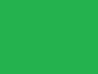 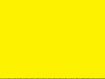 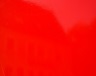 Kim has 20pShe buys 2 sweeties costing 5p each.How much money does she have left?How many switchers do you know? Write them out.Remember ‘switchers’. 3x5 is the same as 5x3,There are 5 balloons in 1 packet. How many are there in 2 packets?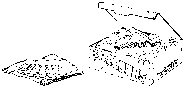 How many balloons are there in 3 packets?Which is the odd one out and why?2, 4,  6,  7,  10The answer is 10, what is the question?Lots of possible answers..8+2 or 9+1  Can you think of any more?Topmarkshttps://www.topmarks.co.uk/maths-games/hit-the-buttonHit the Button number bonds.  Select the level that’s right for you  Take a look at the other games on Topmarks Write the number which is double 2?Write the number which is double 10?Write the number which is double 20?Can you write three others?The answer is 90p what is the question?Example 100p-10p What other questions would work?Ask someone to hear you saying your 2, 3, 4,5 and 10 times tables.  Are you getting better?Are you ready to move on?Draw a triangle and label the sides and corners.The answer is 38, write 5 possible questions.Write the number which is double 18.Can you draw a square and shade ¼ of it?Can you think of a word problem of your own for an add sum?How many 10p coins make £1?Can you think of a word problem of your own for a takeaway sum?